?АРАР	                                                          ПОСТАНОВЛЕНИЕ12 октябрь   2016 й.                                        № 51                                         12 октября  2016 г.О внесении изменений в постановление Администрации  сельского поселения Ишмурзинский сельсовет муниципального района Баймакский район Республики Башкортостан «Об утверждении Административного регламента исполнения администрацией сельского поселения Ишмурзинский  сельсовет  муниципального района Баймакский район Республики Башкортостан муниципальной функции по муниципальному контролю в области торговой деятельности на территории сельского поселения Ишмурзинский сельсовет муниципального района Баймакский район Республики Башкортостан»В соответствии со статьей 16 Федерального закона от 28.12.2009 №381-ФЗ «Об основах государственного регулирования торговой деятельности в Российской Федерации», Федеральным законом от 03.11.2015 № 306-ФЗ «О внесении изменений в Федеральный закон «О защите прав юридических лиц и индивидуальных предпринимателей при осуществлении государственного контроля (надзора) и муниципального контроля», Уставом сельского поселения Ишмурзинский сельсовет муниципального района Баймакский район Республики Башкортостан, Администрация  сельского поселения Ишмурзинский сельсовет муниципального района Баймакский район Республики Башкортостан,постановляет:  Абзац 14 пункта 3.1.1 Административного регламента исполнения администрацией сельского поселения Ишмурзинский сельсовет муниципального района Баймакский район Республики Башкортостан  муниципальной функции по муниципальному контролю в области торговой деятельности на территории сельского поселения Ишмурзинский сельсовет муниципального района Баймакский район Республики Башкортостан, утвержденного Постановлением Администрации  сельского поселения Ишмурзинский сельсовет муниципального района Баймакский район Республики Башкортостан № 28 от 17.06.2016 года изложить в следующей редакции:«В случае необходимости при проведении проверки в отношении субъектов малого предпринимательства получения документов и (или) информации в рамках межведомственного информационного взаимодействия проведение проверки может быть приостановлено главой сельского поселения Ишмурзинский сельсовет муниципального района Баймакский район Республики Башкортостан  на срок, необходимый для осуществления межведомственного информационного взаимодействия, но не более чем на десять рабочих дней. Повторное приостановление проведения проверки не допускается.На период действия срока приостановления проведения проверки приостанавливаются связанные с указанной проверкой действия органа муниципального контроля на территории, в зданиях, строениях, сооружениях, помещениях, на иных объектах субъекта малого предпринимательства.»2. Абзац 19 пункта 3.1.3, абзац 6 пункта 3.1.5 Административного регламента исполнения администрацией сельского поселения Ишмурзинский сельсовет муниципального района Баймакский район Республики Башкортостан  муниципальной функции по контролю в области торговой деятельности на территории сельского поселения Ишмурзинский сельсовет муниципального района Баймакский район Республики Башкортостан, утвержденного Постановлением Администрации  сельского поселения Ишмурзинский сельсовет муниципального района Баймакский район Республики Башкортостан №28 от 17.06.2016 года признать утратившими силу.3. Постановление вступает в силу с момента его подписания.4.  Постановление   обнародовать на информационном стенде администрации сельского поселения Ишмурзинский сельсовет по адресу: Республика Башкортостан, Баймакский район, с. Ишмурзино, ул.С.Игишева, 28, опубликовать на официальном сайте Администрации сельского поселения Ишмурзинский сельсовет муниципального района Баймакский район Республики Башкортостан по адресу: http://ishmurza.ru.5. Контроль над исполнением настоящего постановления оставляю за собой.Глава сельского поселения Ишмурзинский сельсоветмуниципального района Баймакский районРеспублики Башкортостан	                     Р.М. Искужин			  	БАШ?ОРТОСТАН РЕСПУБЛИКА№Ы БАЙМА? РАЙОНЫ МУНИЦИПАЛЬ РАЙОНЫНЫ*ИШМЫР:А  АУЫЛ  СОВЕТЫАУЫЛ БИЛ»М»№ЕХАКИМИ»ТЕ453655, Байма7 районы,Ишмыр6а  ауылы, C.Игишев урамы,28Тел. 8(34751) 4-26-38ishmur-sp@yandex.ru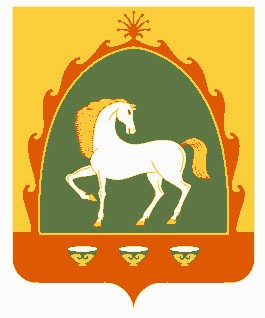 АДМИНИСТРАЦИЯ СЕЛЬСКОГО ПОСЕЛЕНИЯИШМУРЗИНСКИЙ СЕЛЬСОВЕТМУНИЦИПАЛЬНОГО РАЙОНАБАЙМАКСКИЙ РАЙОНРЕСПУБЛИКА БАШКОРТОСТАН453655 , Баймакский  район,с.Ишмурзино, ул.С.Игишева,28Тел. 8(34751) 4-26-38ishmur-sp@yandex.ruИНН 0254002114    КПП 025401001     ОГРН 1020201544032ИНН 0254002114    КПП 025401001     ОГРН 1020201544032ИНН 0254002114    КПП 025401001     ОГРН 1020201544032